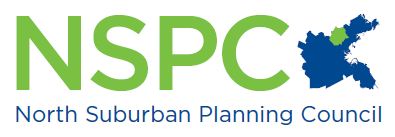 NSPC September MeetingThursday, October 10, 2019, 9:00 – 11:00 amStoneham Police Station Training Room47 Central Street, Stoneham, MA 02180Agenda9:00 am:9:05 am:10:00 am: 10:30 am: 11:00 pm:Settle inIntroduction and Community UpdatesNSPC MembersPreparing for the 2020 Census Marcia Marques, U.S. Census Bureau MAPC Procurement/Contracts Overview Marjorie S. Weinberger + Kelsi Champley, MAPC  Adjourn